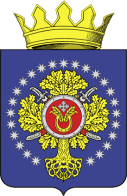 УРЮПИНСКИЙ МУНИЦИПАЛЬНЫЙ РАЙОНВОЛГОГРАДСКОЙ ОБЛАСТИУРЮПИНСКАЯ  РАЙОННАЯ  ДУМАР  Е  Ш  Е  Н  И  Е09 декабря 2015  года	                 № 18/133О досрочном прекращении полномочий депутата Урюпинской районной Думы пятого созыва И.В. Моисеева        На основании решения Совета депутатов Бесплемяновского сельского поселения от 07 декабря 2015 года «О досрочном прекращении полномочий депутата представительного органа Бесплемяновского сельского поселения с 07 декабря 2015 года», статьи 22 Устава Урюпинского муниципального района Волгоградской области, Урюпинская районная Дума РЕШИЛА:        1. Досрочно прекратить с 07 декабря 2015 года полномочия депутата Урюпинской районной Думы Моисеева И.В. от Бесплемяновского сельского поселения, избранного в состав Урюпинской районной Думы от Совета депутатов Бесплемяновского сельского поселения.        2. Опубликовать настоящее решение в информационном бюллетене администрации Урюпинского муниципального района «Районные ведомости».              ПредседательУрюпинской районной Думы                                                   Т.Е. Матыкина 